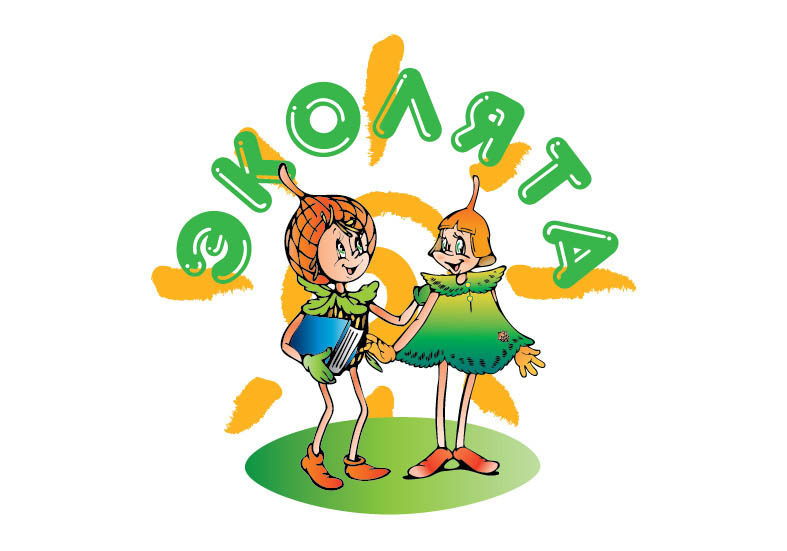 ОТЧЕТЧастного дошкольного образовательного учреждения«Детский сад № 262 ОАО «РЖД»о проведении Открытого Урока  Эколят - Молодых защитников природы»     4 октября в детском саду прошел Открытый урок «Эколята-Молодые защитники природы»», целью которого является повышение экологической культуры детей, воспитание культуры природолюбия. 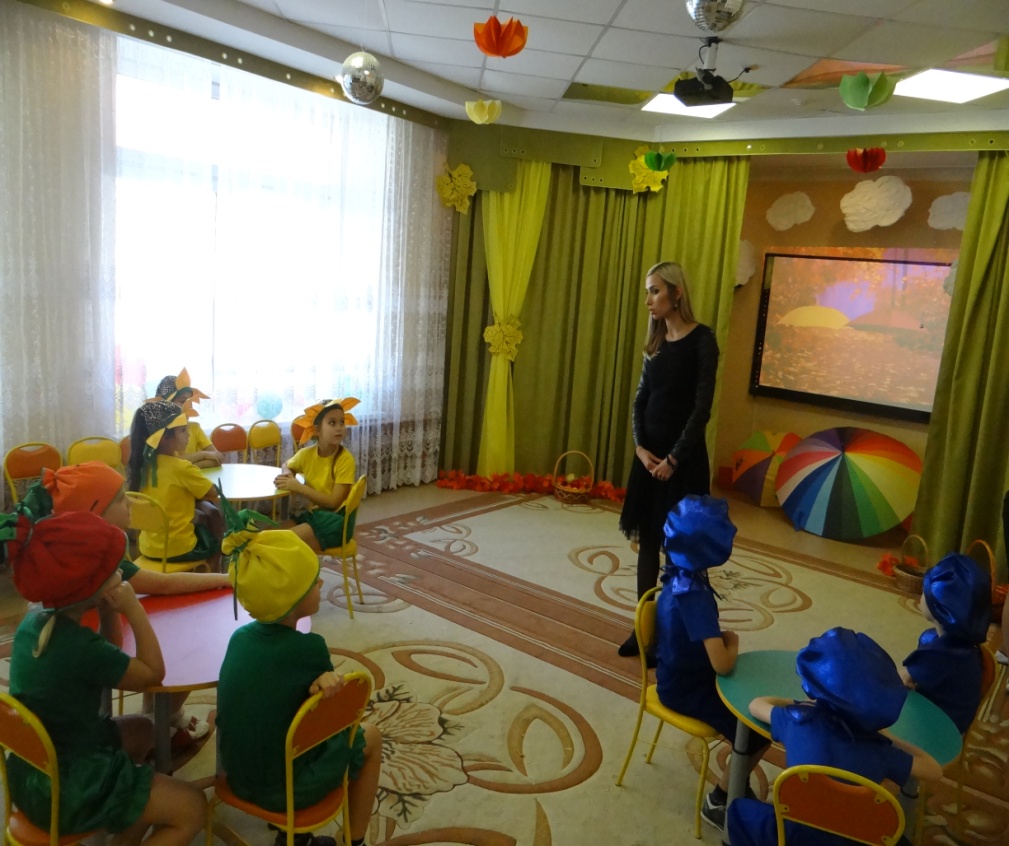 Кто такие «Эколята?»Эколята» - дружные ребята,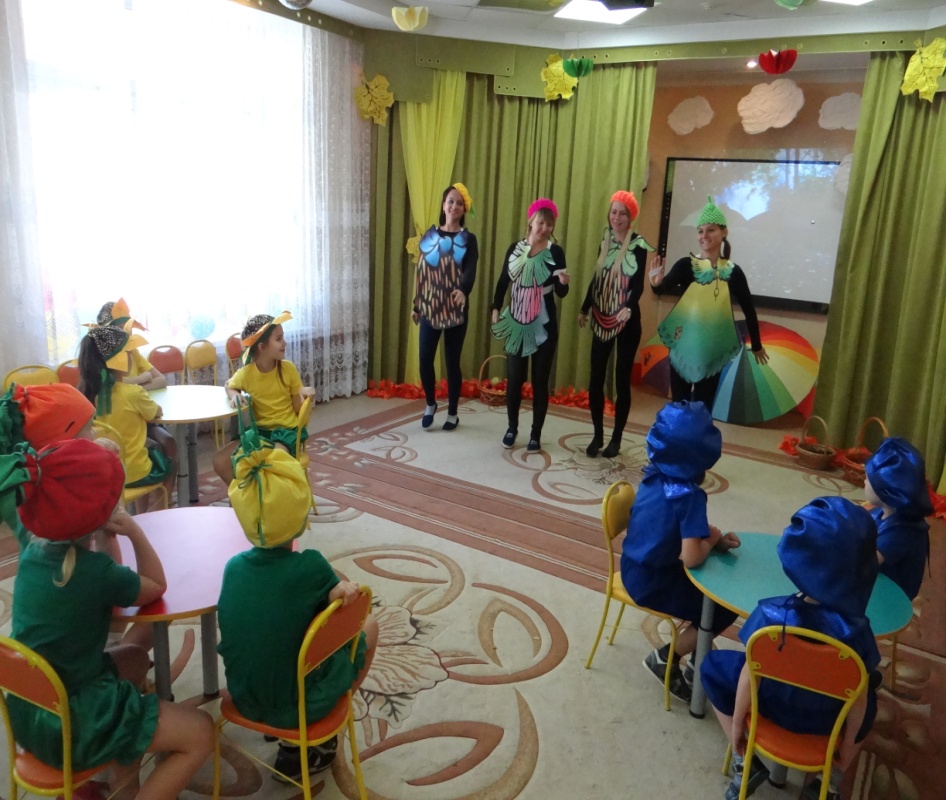 Чистоту планеты охраняют,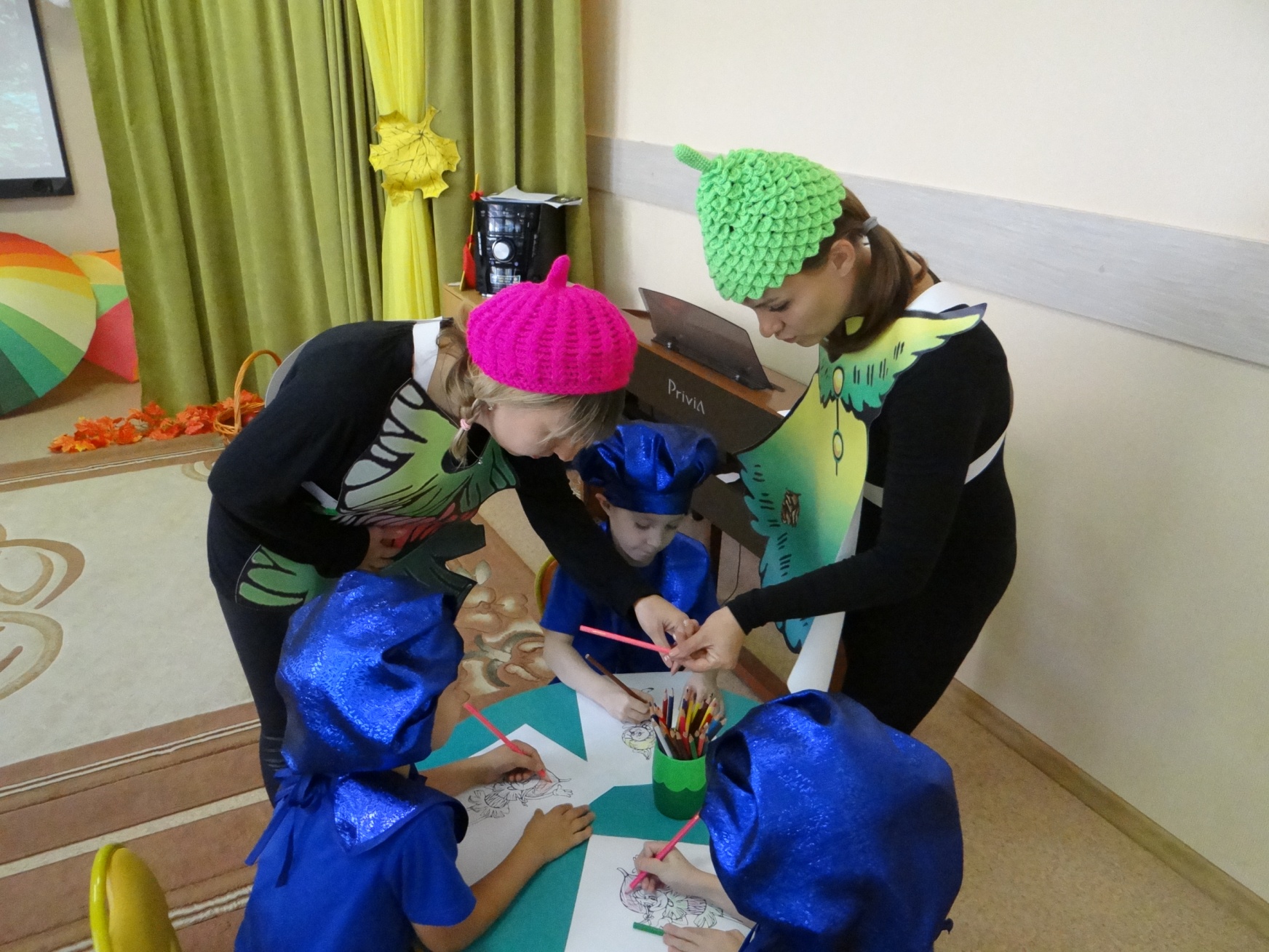 Мусор убирают.Разъясняют всем вокруг:Как вести себя в лесу,Как природу защищать,Всем животным помогать:Скворечники сооружать,Зерно вокруг деревьев рассыпать,Животным кормушки расставлять,Корм в кормушки насыпать.А ещё они умеют-Разглядеть природы красоту.Лесов, лугов, полей просторыИ неба голубого синеву.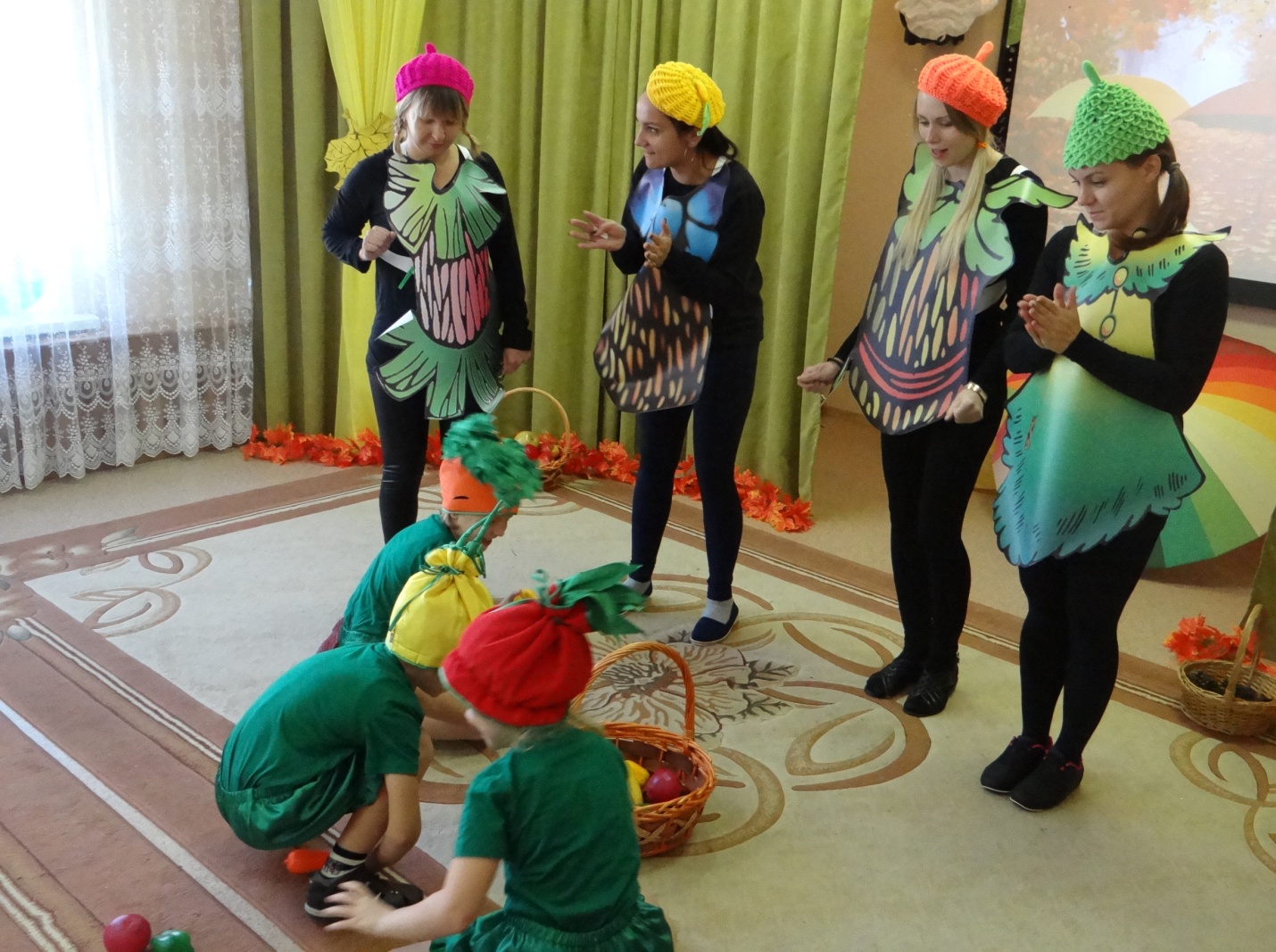 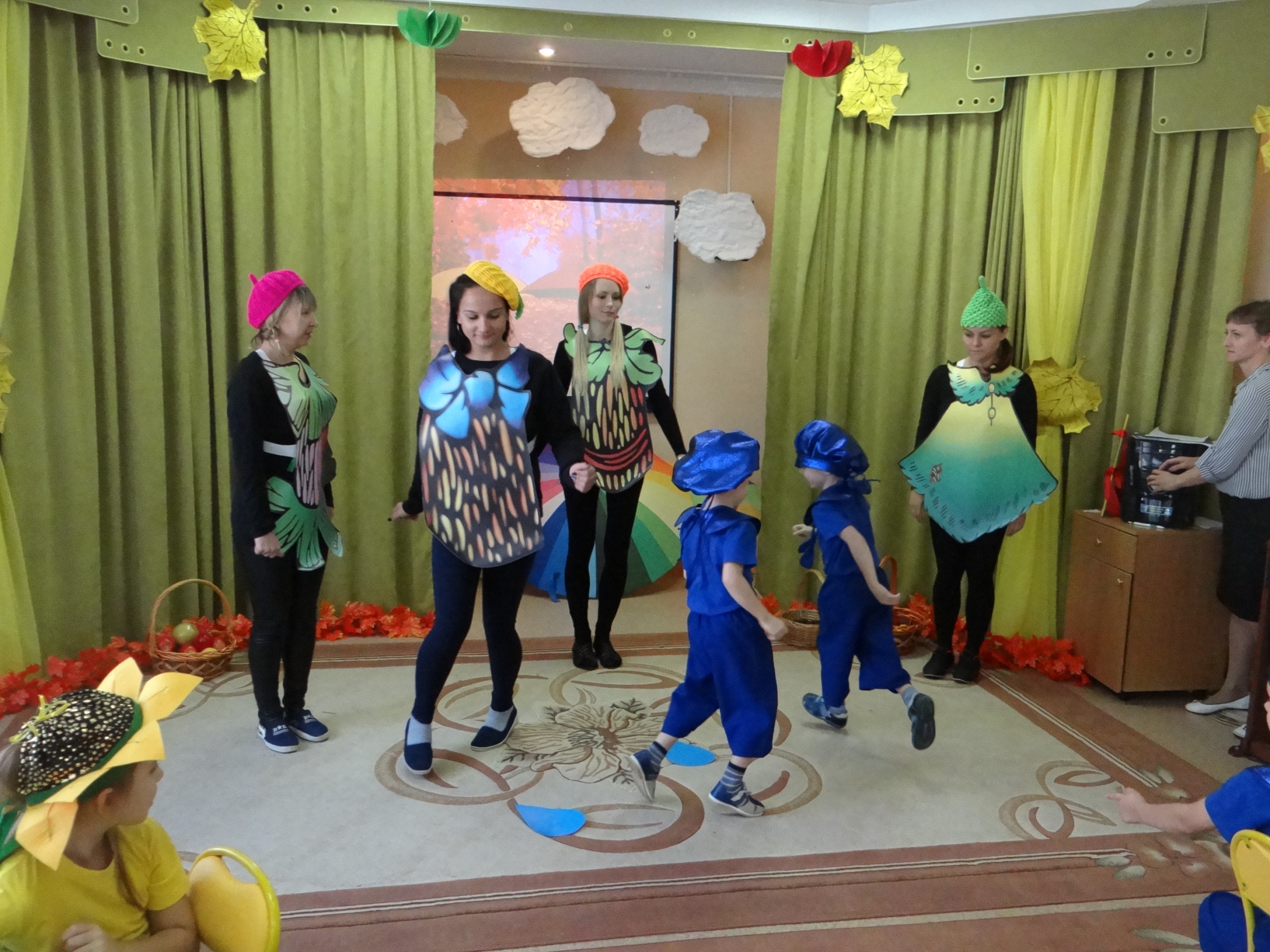 Послушав, Эколят рассказ, ребята все  решили,Что будет с «Эколятами» дружить.Счастья, радость и весельеПланете всей дарить!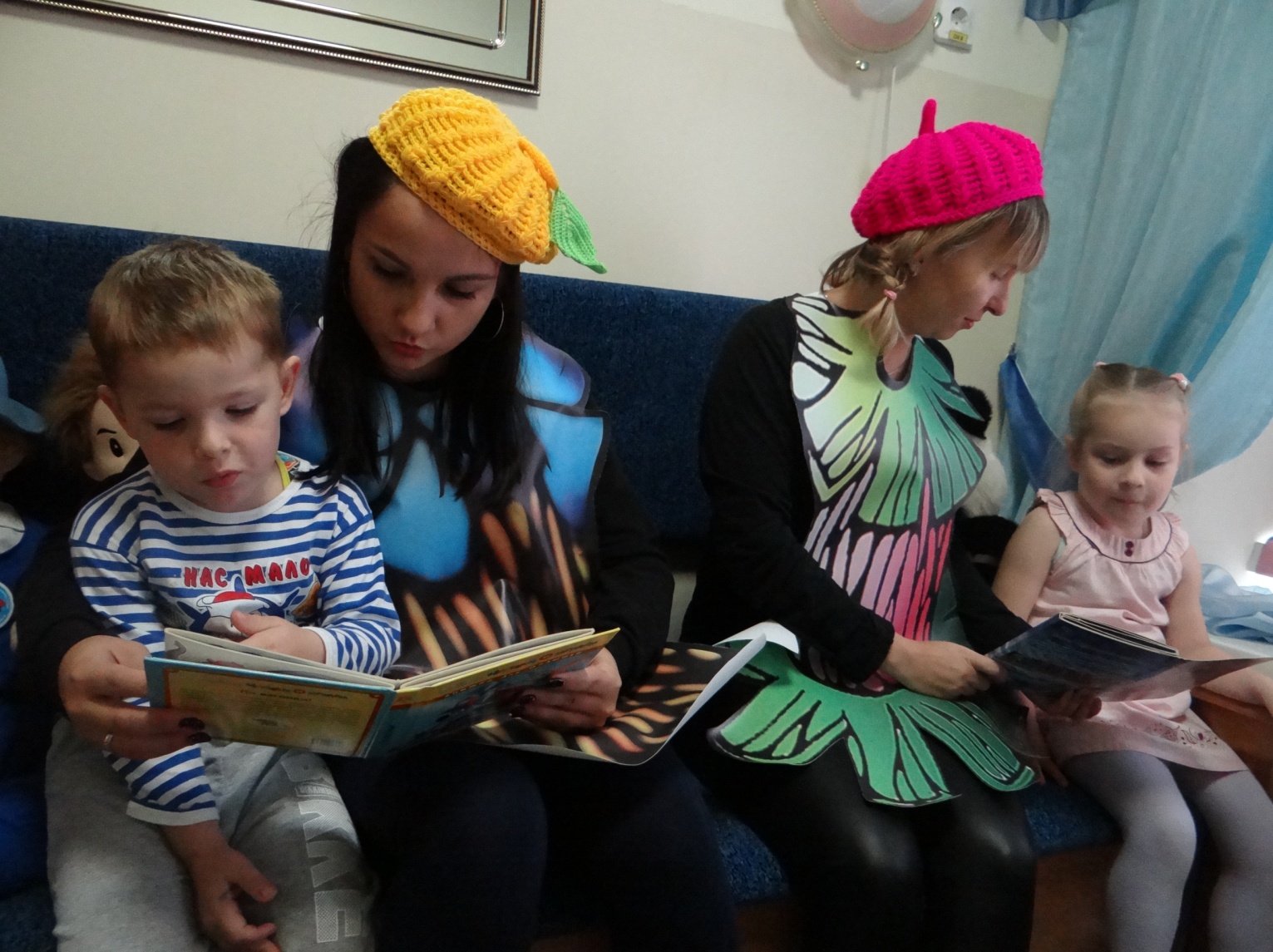 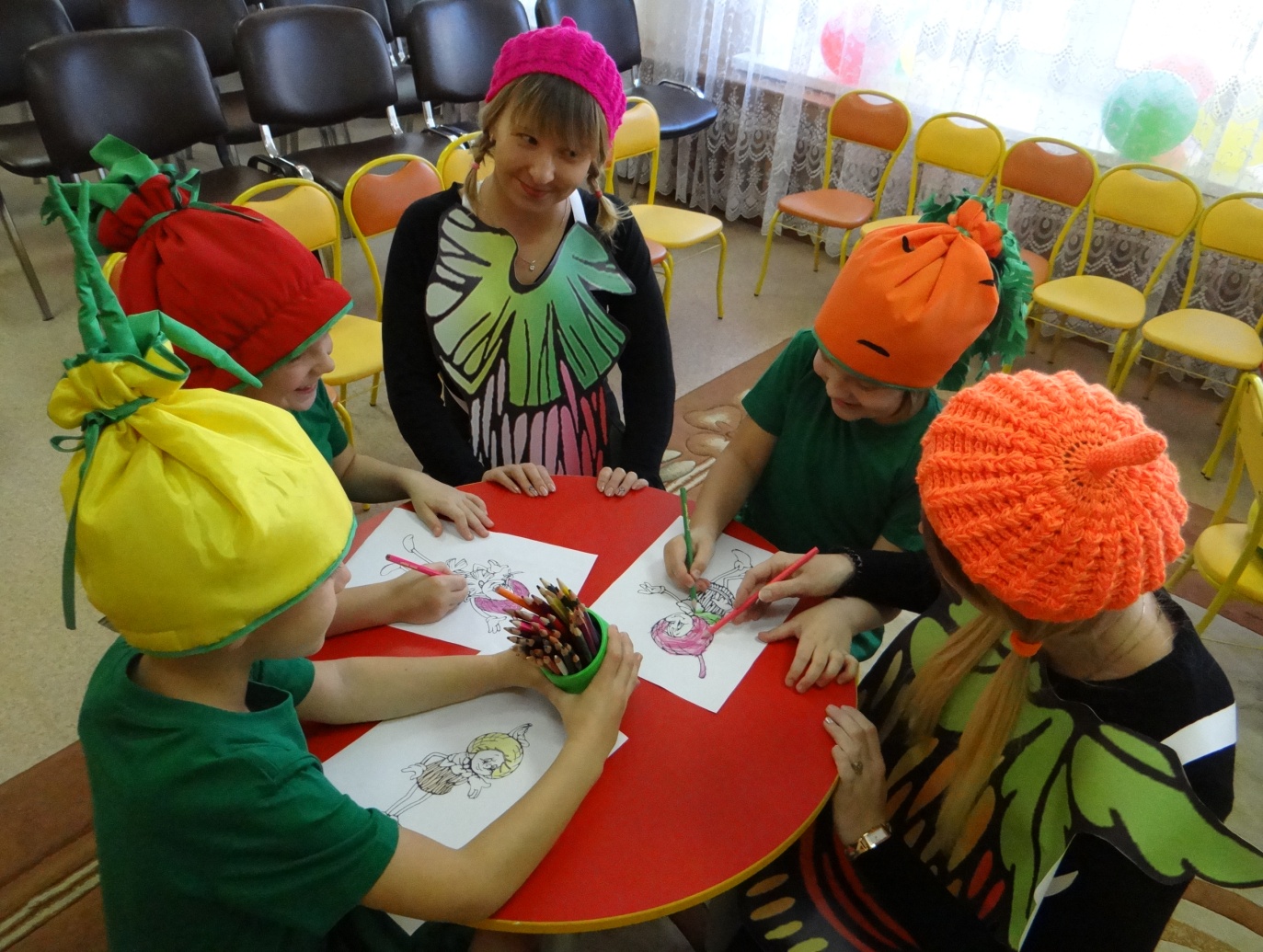 Эколёнок – это ребенок, который бережет и защищает природу, ему свойственно доброе, уважительное, внимательное и заботливое отношение к ней.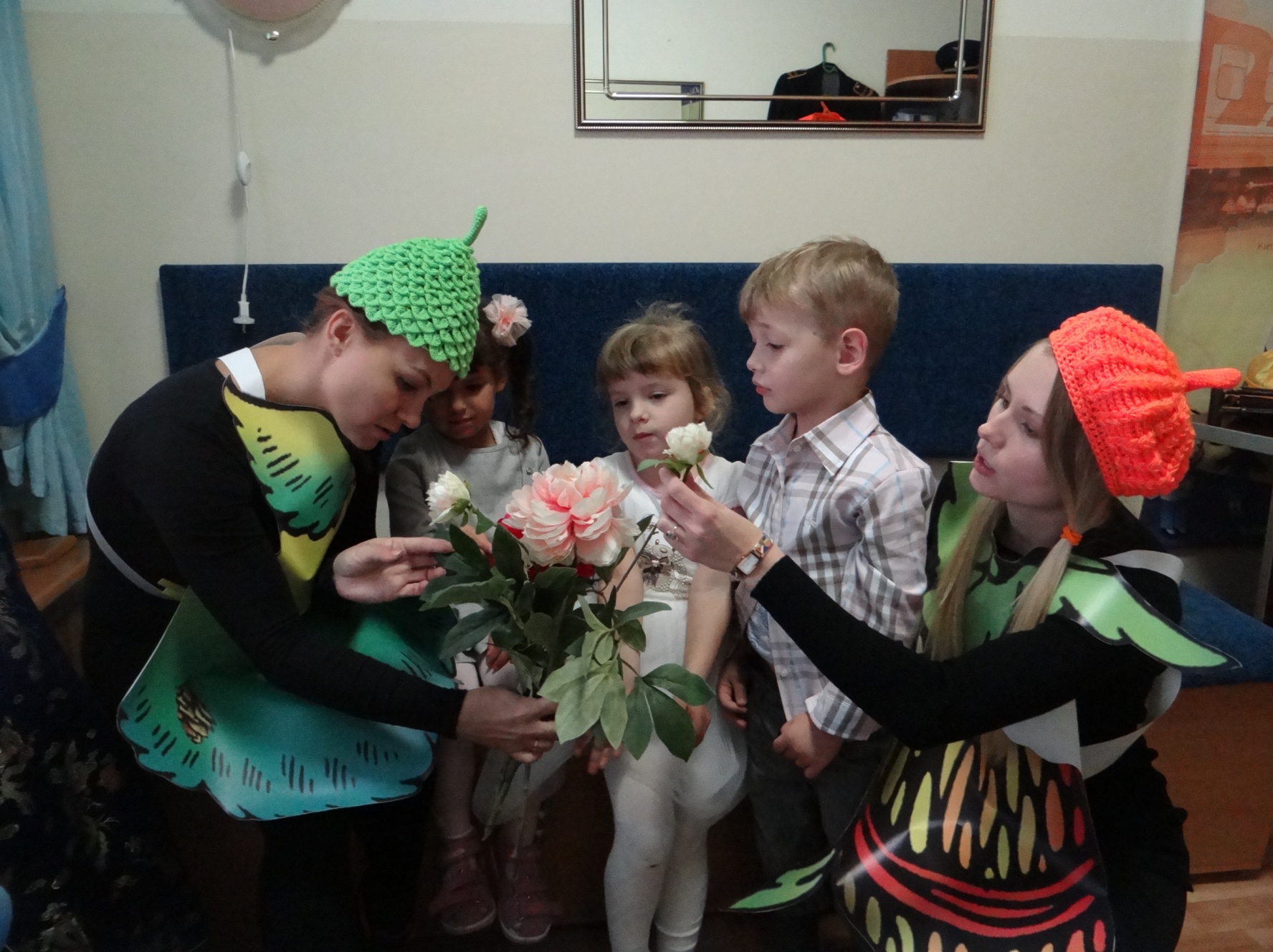 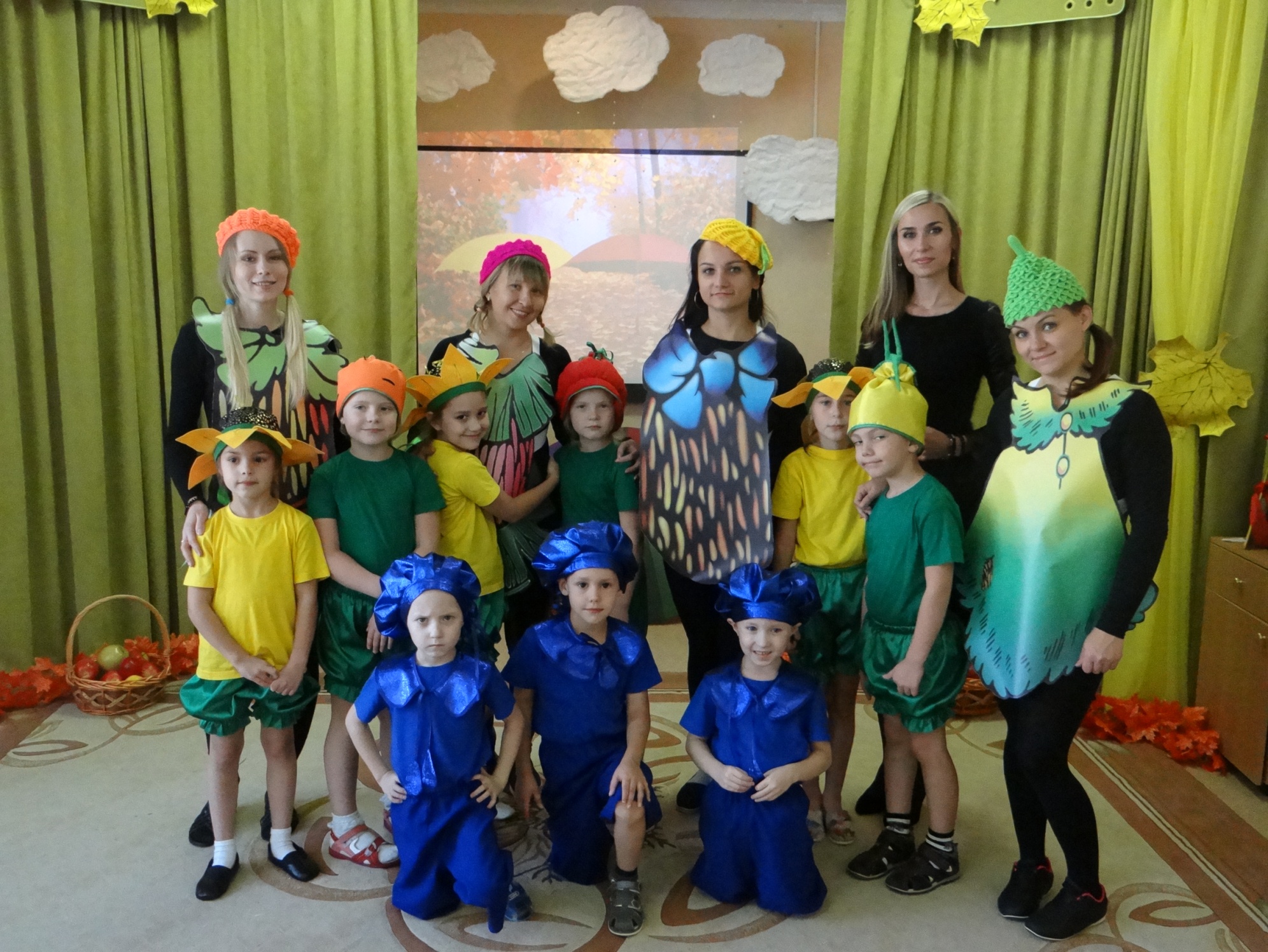 ПУСТЬ БУДЕТМИР ПРЕКРАСЕН!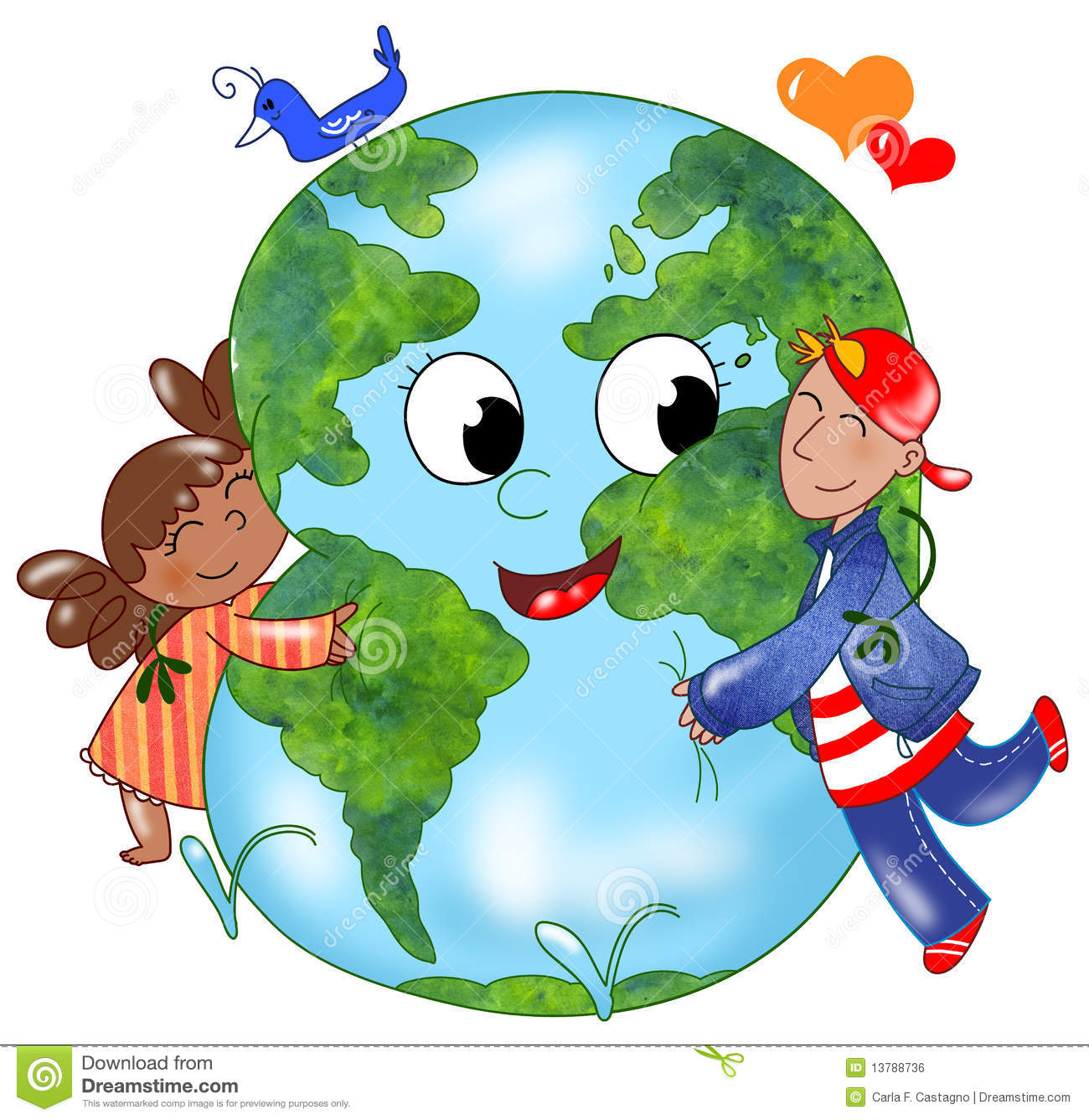 